SAISON 2012 -2013    EQUIPE MINIMES 2 FILLES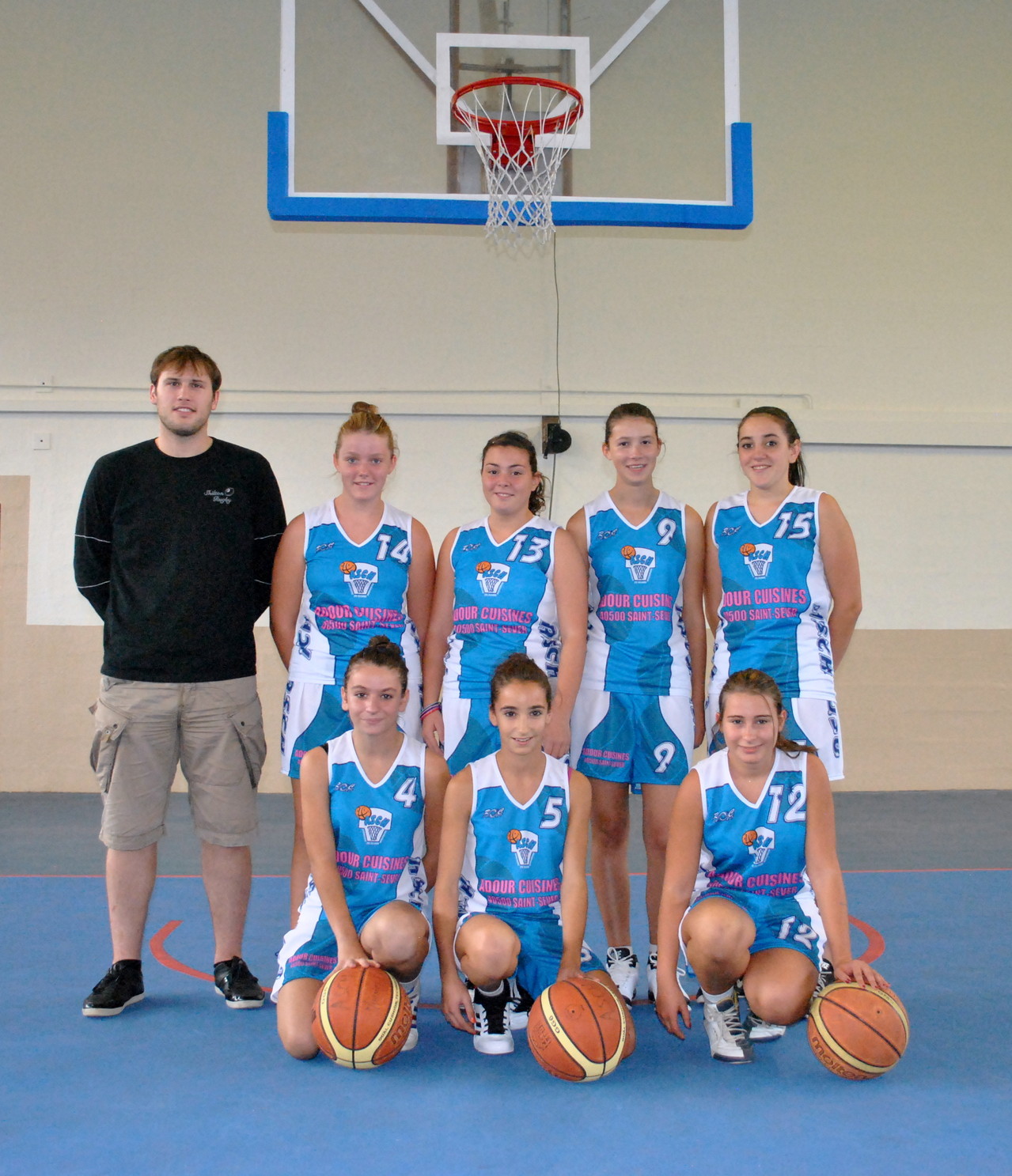 Match Samedi 16 Mars 2013 : EALAN TURSAN   51   ASCH 1   72   Avec l’équipe au grand complet, nos 7 joueuses ont affronté l’équipe de ST LOUBOUER ; Fred Lamothe absent , nos minimes encadrées par Patrick, ont eu un match compliqué. Chassé croisé permanent, sans faire le break, + 4 à la mi-temps. Patrick a donné de la voix …. La détermination a payé au 4ème quart temps, malgré les 5 fautes de Marine et Mélanie, l’équipe s’est imposée 72 à 51. Bravo les filles . UNE BONNE SERIE DE VICTOIRES …Que cela dure !Bonne ambiance dans le public horsarrois, Pierre et JC faisaient l’animation, tout le monde a bien ri.Samedi 26 janvier 2012:  ASCH 107 - EBA 29 Spectaculaire victoire des minimes filles qui jouaient contre le Bas Armagnac ; Remercions EBA qui ont accepté de jouer  4 contre 4 car nous n’étions, comme d’habitude que 5.Victoire collective de 107 à 29 ;  Tout le monde a marqué ; Encouragement à toutes pour la suite, car ce n’est pas facile, ni pour les présentes (  asthme et autres soucis ) ni pour le coach.Merci  à Fred Lamothe .Samedi 24 novembre 2012 : ASCH 86 BTO 42Notons ce week-end une jolie performance de nos mimines filles : ASCH 86 BTO 42Nos bleues jouaient à 6 , mais ce week end, tout leur souriait : défense , agressivité, contre attaque .A la pause, l'avance était déjà remarquable : 42 à 24 .L'esprit d'équipe de ces copines les a conduit à la victoire, en remerciement du travail fourni avec Patrick et Fred.Espérant que cette victoire soit suivie par d'autres; BRAVO LES FILLESRendez vous à LINXE pour la suite.